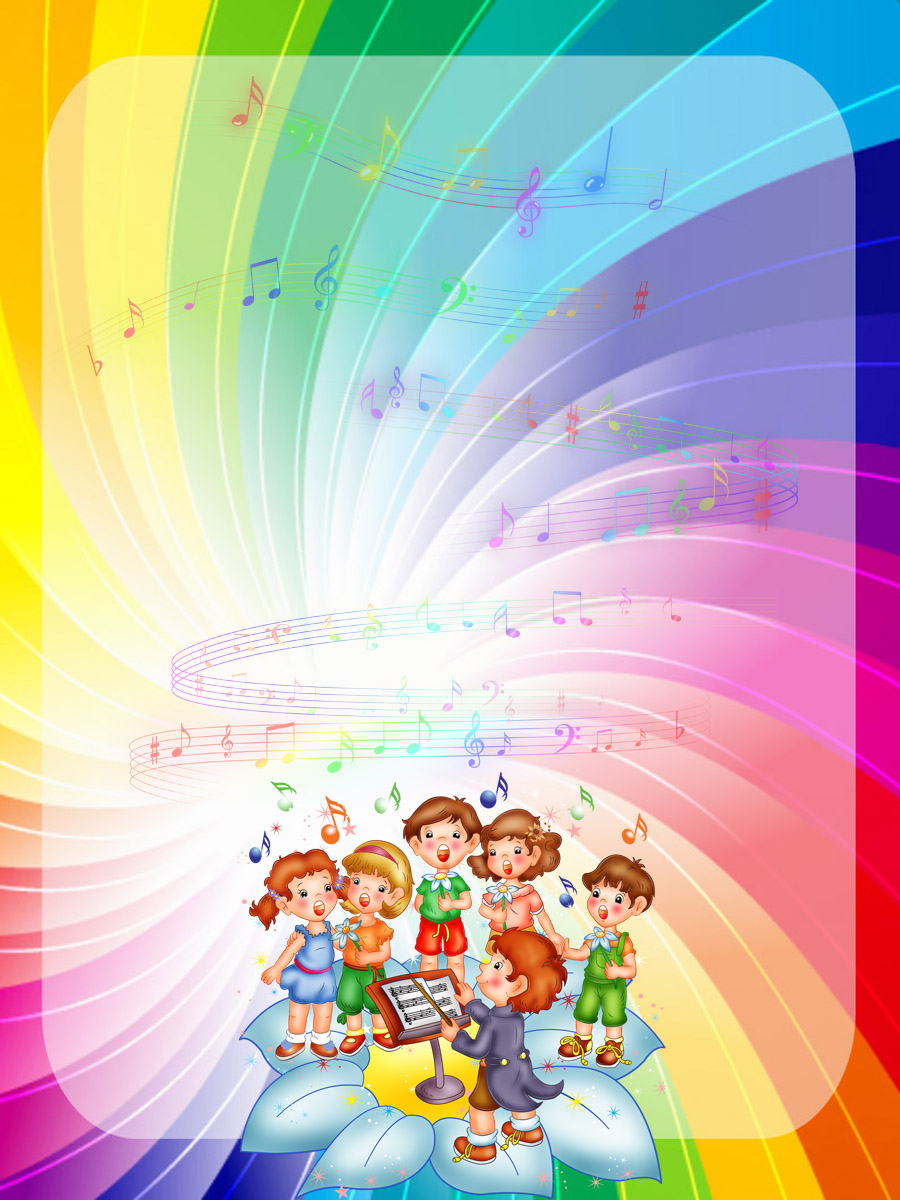 Знаете ли вы, что дети, не слышавшие в детстве колыбельных, менее успешны в жизни и подвержены психическим расстройствам.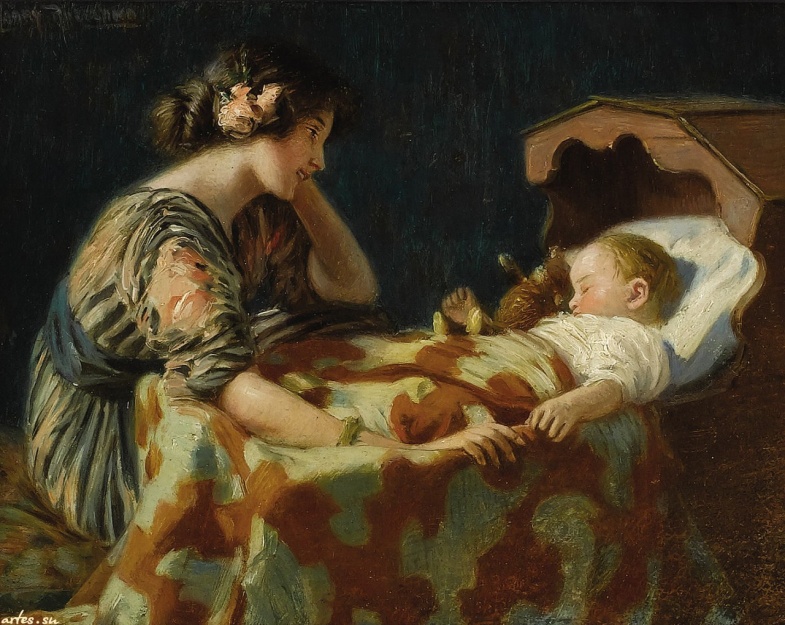 Колыбельные песни,  которые есть у всех народов, - не простоэлемент фольклора и служат не только для убаюкивания ребенка.Колыбельные очень важны в процессе овладения ребенкомречью, следовательно, и в развитии мышления. От того,какие песни поет ребенку мать, и поет ли она их    вообще,зависит характер маленького человека, его физическое здоровье, степень его психологической устойчивости.Кроме того, в колыбельных зашифрованы знания о мире,которые пробуждаются в генетической памяти.Детям, у которых генетическая память не "разбужена", гораздотруднее адаптироваться в жизни и в обществе. Они развиваются гораздо медленнее. 